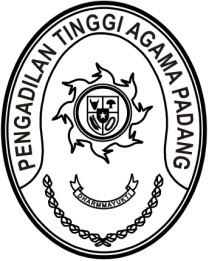 SURAT PENUNJUKANNomor : W3-A/       /OT.00/1/2022	Dalam rangka kelancaran pelaksanaan Pelantikan Sekretaris pada Pengadilan Tinggi Agama Padang, pada hari Jum’at, tanggal 4 Februari 2022, dengan ini kami 
Ketua Panitia Pelantikan menunjuk pelaksana kegiatan pelantikan sebagaimana tersebut dibawah ini:Pembawa Acara	: Mursyidah, S.AP.Pembaca Surat Keputusan	: Rifka Hidayat, S.H.Pembacaan Ayat Suci Al-Qur’an	: Ketua PA?Rohaniawan 	: Drs. DaryamurniDo’a 	: H. Kutung Saraini, S.Ag.Ajudan	: Fadhliamin, S.SI.Saksi-saksi	: 1. Drs. Nuzirwan, M.H.I.		  2. Drs. H. Amridal, S.H., M.A.Dokumentasi 	: 1. Berki Rahmat, S.Kom.	  2. Efri Sukma		  3. Muhammad Andi Purwanto, A.Md.T.		  4. Fadil Wahyudy, S.I.Kom.Demikian surat penunjukan ini dibuat untuk dilaksanakan sebagaimana mestinya.     Januari 2022			Ketua Panitia,			Sulem Ahmad